Omega Psi Phi Fraternity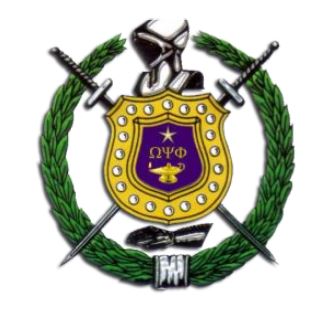  Zeta Kappa Kappa Chapter
P.O. Box 22480
Contest Application Instruction Sheet This scholarship is open to high school seniors in the Greater Cleveland areas who are graduating in May or June of 2020, and who plan to enroll in a four (4)-year College or University.If you wish to be considered for Zeta Kappa Kappa’s College Scholarship, applications will be accepted no later than April 1, 2020 the following items in one large envelope to:Zeta Kappa Kappa Chapter: Attn: Donald J. Jolly II, Scholarship Committee ChairmanP.O. Box 22480Beachwood, Ohio 441221. The completed application and cover page 2. A typed, two-page minimum, three-page maximum, double spaced essay titled,  “How will your vote impact your community?” 3. A copy of your high school transcript, which must include your first semester grades (First and Second Quarters) of the current school year.  4. A copy of your most recent SAT or ACT scores. 5. Three (3) letters of recommendationIT IS NECESSARY AND IMPORTANT THAT ALL REQUESTED ITEMS ARE COMPLETE AND ARRIVE TO ZETA KAPPA KAPPA BEFORE APRIL 1, 2020.INCOMPLETE APPLICATIONS WILL NOT BE CONSIDERED.Zeta Kappa Kappa ChapterSCHOLARSHIP APPLICATION COVER PAGEApplicant’s Name: ________________________________ Applicant’s Email address: __________________________ Current School Name: ______________________________ Please check which items are included with your package:  _____ Completed Application _____ Most recent high school transcript, showing at least first semester Senior grades (First and Second quarters), sent to Fraternity Center   Date Requested ____________  _____ Most recent copy of SAT or ACT scores _____ 2-3 page, typed, double spaced essay titled, “How will your vote impact your community?” _____ 3 Letters of recommendations  Zeta Kappa Kappa ChapterSection 1: IDENTIFYING DATA NAME: __________________________________________ ADDRESS: _____________________________ ZIP CODE: ___________ PHONE NO: ______________________  DATE OF BIRTH: _____________ APPLICANT’S EMAIL: ___________________________________________ CURRENT SCHOOL: _________________ SCHOOL PHONE NO: ______________ GRADE: ________  EXPECTED DATE OF GRADUATION: ________________ Section 2: FAMILY INFORMATION MOTHER’S NAME: ________________________________ ADDRESS (if different from above): _______________________________________ PHONE NUMBER (if different from above): ____________________________ MOTHER’S EMAIL: ___________________________________________ OCCUPATION: __________________________________ FATHER’S NAME: ________________________________ ADDRESS (if different from above): _______________________________________ PHONE NUMBER (if different from above): ____________________________ FATHER’S EMAIL: ___________________________________________ OCCUPATION: __________________________________ GUARDIAN’S NAME (if not living with mother or father): _______________________ ADDRESS: _______________________________________ PHONE NUMBER: ____________________________ OCCUPATION: __________________________________ NUMBER OF SISTERS AND BROTHERS IN THE HOME: ______________ LIST UNUSUAL EXPENSES (ex: medical, dental, educational, etc.) ____________________________________________________________________Zeta Kappa Kappa Chapter                                             Scholarship Contest Application Section 3: FUTURE STUDIES List the names of the colleges where you have been accepted or that you plan to apply: ______________________________________________________________________________ ______________________________________________________________________________  Anticipated major study: __________________________  Approximate amount of financial you have been awarded to date: ______________  Sources of financial aid: ___________________________________ Section 4: GENERAL INFORMATION (attach additional pages as necessary) List all school, church/religious activities, and /or community activities you participate in. Include any offices held _____________________________________________________________________ _____________________________________________________________________ _____________________________________________________________________ List any jobs held during the past three years (note if jobs are full or part time): _____________________________________________________________________ _____________________________________________________________________ _____________________________________________________________________ List any hobbies and/or areas of special interest: _____________________________________________________________________ _____________________________________________________________________ _____________________________________________________________________  IT IS NECESSARY AND IMPORTANT THAT ALL REQUESTED ITEMS ARE COMPLETE AND ARRIVE TO ZETA KAPPA KAPPA BEFORE APRIL 1, 2020.INCOMPLETE APPLICATIONS WILL NOT BE CONSIDERED